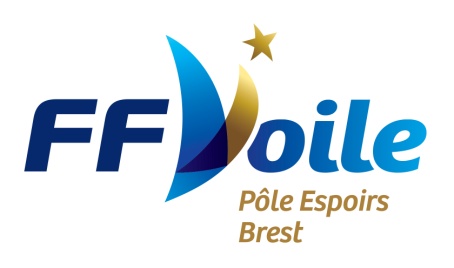 Participation à la journée DétectionSamedi 5 mars 2016à renvoyer avant le 22 février par mail : pole.france.brest@ffvoile.frNOM :PRENOM :ADRESSE :CP :VILLE :DATE DE NAISSANCE :TEL :EMAIL :CLUB :SUPPORT 2015/2016 :Support de navigation amené lors de la journée détectionSupport actuel, lequel :Support envisagé la saison prochaine, lequel :